竞争性磋商项目成交推荐理由项目名称：安保服务（含饭贴）项目编号：310109000231225147072-09066198成交单位：上海虹口保安服务有限公司成交金额：2245320.00 元评审总得分：92.26中小企业：          是（是/否）福利性单位：        否（是/否）贫困县物业公司：    否（是/否）注：成交供应商为中小企业的，应公告其《中小企业声明函》。成交供应商为残疾人福利性单位的，应公告其《残疾人福利性单位声明函》。成交供应商为注册地在国家级贫困县域内物业公司的，应公告注册所在县扶贫部门出具的聘用建档立卡贫困人员具体数量的证明。推荐理由：根据《财库【2014】214号》第二十五条，采购文件评审办法，推荐得分最高单位为中标（成交）单位。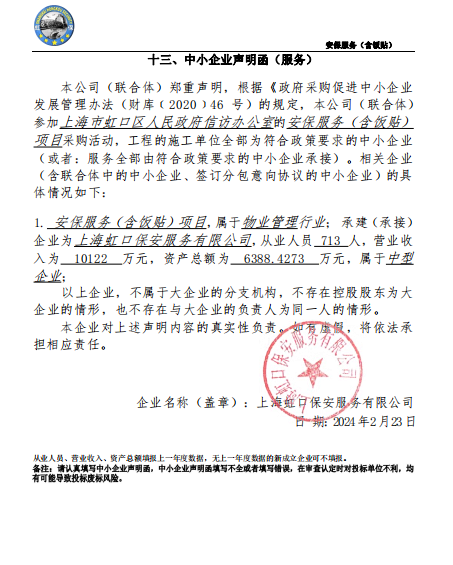 